100 Jahre Aziz Nesin
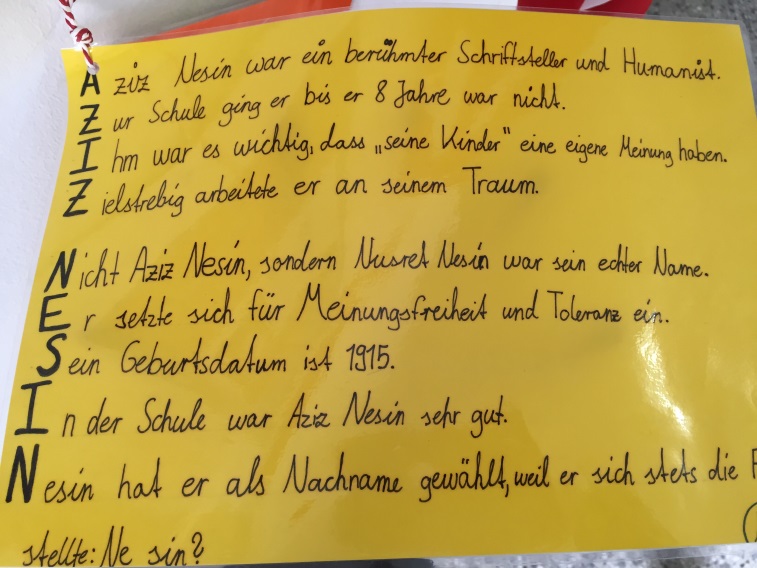 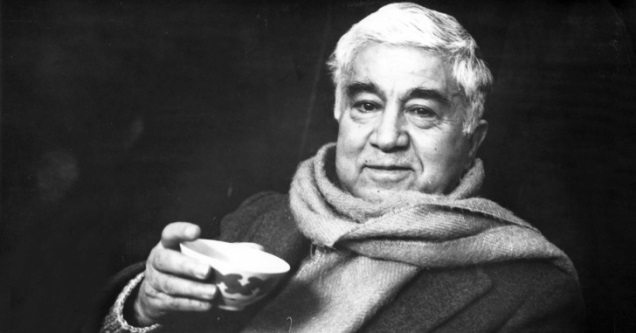 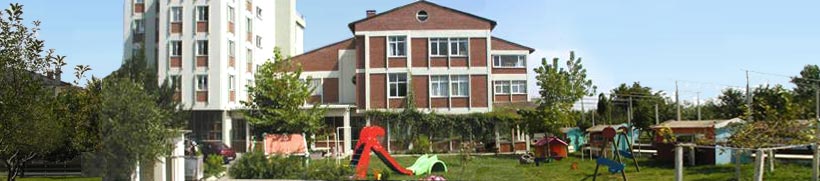 In der Projektwoche vom 18.12. bis 22.12. 2015 hatten wir uns vorgenommen,  das Haus der Aziz-Nesin-Stiftung nachzubilden, es mit dem Lebenswerk des großen Schriftstellers zu füllen und die Namensgebung unserer Schule näher zu beleuchten.Bevor wir uns an diese Aufgabe machten, überlegten wir zunächst, was wir über 
Aziz Nesin herausfinden wollten: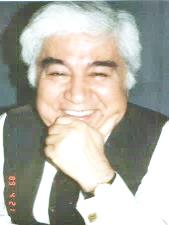 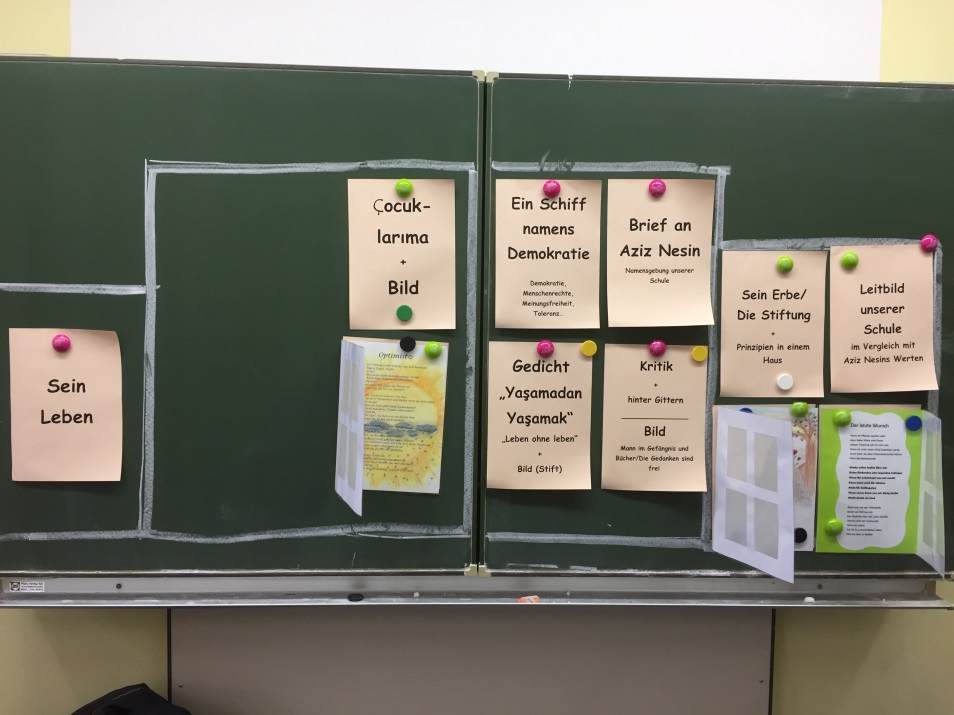 